.#16 count intro**2 Restarts:*1st on Wall 3 after 16 counts facing 6 o'clock ***2nd on Wall 6 after 48 counts facing 3 o'clock **S1: Right Cross Rock, Chasse, Back Rock, Kickball ChangeS2: Walk Forward x 2, Kickball Change, Forward Rock, Coaster Step***Ending Here Wall 9 facing 9 o'c* Restart Here Wall 3 facing 6 o'cS3: Forward Rock, Walk Back x 2, Back Rock, Step PointS4: Forward Rock, Shuffle ½ Turn, Step Pivot ¼ Turn, Cross ShuffleS5: Side, Hold, & Side, Hold & Rocking ChairS6: Cross, Hold, & Behind, Hold, & Jazz Box Brush** Restart Here Wall 6 facing 3 o'clockS7: Lock Step Forward x 2, Stomps x 2S8: Point, & Point, & Rocking ChairEnding: Wall 9 after 12 counts facing 9 o'clock add Step ¼ Pivot Turn R, Step Forward on LeftMartha Divine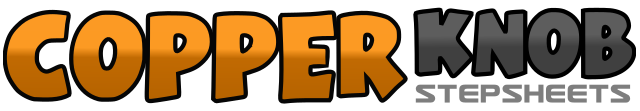 .......Count:64Wall:4Level:Improver.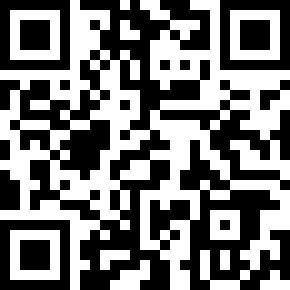 Choreographer:Ros Burtenshaw (UK) - January 2021Ros Burtenshaw (UK) - January 2021Ros Burtenshaw (UK) - January 2021Ros Burtenshaw (UK) - January 2021Ros Burtenshaw (UK) - January 2021.Music:Martha Divine - Ashley McBrydeMartha Divine - Ashley McBrydeMartha Divine - Ashley McBrydeMartha Divine - Ashley McBrydeMartha Divine - Ashley McBryde........1-2Cross Rock Right over Left, recover on Left3&4Step Right to Right side, Close Left beside Right, Step Right to Right side5-6Rock back on Left, recover on Right7&8Low kick Left forward, step onto Left in place, Step Right in place1-2Walk forward Left, Walk forward Right3&4Low kick Left forward, step onto Left in place, Step Right in place5-6Rock Forward on Left, recover on Right7&8Step back on Left, Step Right beside Left, Step forward on Left1-2Rock Forward on Right, recover on Left2-3Walk Back Right, Walk Back Left5-6Rock Back on Right, recover on Left7-8Step Forward on Right, Point Left to Left side1-2Rock Forward on Left, recover on Right3&4Turn ¼ Left stepping Left to Left side, Step Right beside Left, Turn ¼ Left stepping Left Forward5-6Step Forward on Right, Pivot ¼ Turn Left stepping on Left7&8Cross Right over Left, Step Left to Left side, Cross Right over Left1-2Step Left to Left Side, Hold&3-4Step Right beside Left, Step Left to Left Side, Hold&5-6Step Right beside Left, Rock Forward on Left, recover on Right7-8Rock Back on Left, recover on Right1-2Cross Left over Right, Hold&3-4Step Right beside Left, Step Left behind Right, Hold&5-8Step Right beside Left, Cross Left over Right, Step Back on Right, Step Left to Side, Brush Right Forward1-3Step Forward on Right, Lock Left behind Right, Step Forward on Right4-6Step Forward on Left, Lock Right behind Left, Step Forward on Left7-8Stomp Forward on Right, Stomp Left beside Right1-2Point Right to Right Side, Hold&3-4Point Left to Left Side, Hold&5-6Step Left beside Right, Rock Forward on Right, recover on Left7-8Rock Back on Right, recover on Left